ООО «Институт Территориального Планирования «Град»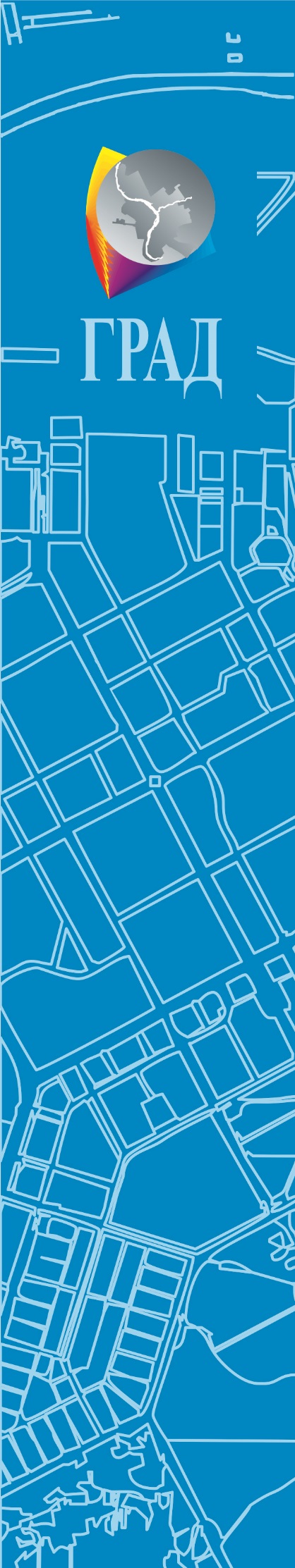 научно-исследовательская работа «подготовка проекта по внесению изменений в генеральный плангорода Радужный и проекта по внесению изменений в правила землепользования и застройки городарадужный»проект по внесению изменений в генеральный план городского округа город радужныйположение о территориальном планировании\Омск .Параметры функциональных зон, а также сведения о планируемых для размещения в них объектах федерального значения, объектах регионального значения, объектах местного значения
1.Жилая зона (Ж)
Площадь: 
Объекты местного значения городского округа
2.Общественно-деловая зона (О)
Площадь: 
Объекты местного значения городского округа
Объекты регионального значения
3.Зона производственного использования (П)
Площадь: 
Объекты местного значения городского округа
4.Зона инженерной и транспортной инфраструктуры (И-Т)
Площадь: 
Объекты местного значения городского округа
Объекты регионального значения
5.Зона рекреационного назначения (Р)
Площадь: 
Объекты местного значения городского округа
6.Зона специального назначения
Площадь: 
Объекты регионального значения
7.Территории, не покрытые лесом и кустарником
Площадь: 
Объекты местного значения городского округа
8.Территории, покрытые лесом и кустарником
Площадь: 
Объекты местного значения городского округа
9.Зона поверхностных водных объектов
Площадь: 
Объекты местного значения поселения
10.Защитного озеленения
Площадь: 46.9 га
Объекты местного значения городского округа
11.Улично-дорожной сети
Площадь: 467,2га
Объекты местного значения городского округа12.Зона рекреационного назначения 
Площадь: 2,7 га
Объекты местного значения городского округа№ п\пНаименованиеКраткая характеристикаМестоположениеСтатус объектаКоличество объектов1234561Детский сад с бассейном230 местг. РадужныйПроектируемый12Детский сад240 местг. РадужныйПроектируемый13Школа1100 учащихсяг. РадужныйПроектируемый14Культурно-досуговый центр600 местг. РадужныйПроектируемый15Спортивная площадка2900 кв.мг. РадужныйПроектируемый16Очистные сооружения500 м3/сутг. РадужныйПроектируемый17Очистные сооружения2000 м3/сутг. РадужныйРеконструируемый28Центральный тепловой пункт (ЦТП)-г. РадужныйПроектируемый59Переключательный пункт3260 кВ.Аг. РадужныйРеконструируемый1№ п\пНаименованиеКраткая характеристикаМестоположениеСтатус объектаКоличество объектов1234561Выставочный зал1 объектг. РадужныйПроектируемый12Кинотеатр1 объектг. РадужныйПроектируемый13Детская (юношеская) библиотека1 объектг. РадужныйПроектируемый14Культурно-досуговый центр710 местг. РадужныйПроектируемый15Лодочная станция8 лодкаг. РадужныйПроектируемый26Аквапарк20 чел/чг. РадужныйПроектируемый17Лыжная база40 чел/чг. РадужныйПроектируемый18Спортивный зал общей площадиг. РадужныйПроектируемый19Спортивная площадка600 кв.мг. РадужныйПроектируемый110Спортивный комплекс "Сакура " общей площадиг. РадужныйРеконструируемый111Бассейн1050 кв.м зеркала водыг. РадужныйПроектируемый212Специализированная площадка для выгула собак2250 кв.мг. РадужныйПроектируемый213Спортивная площадка2500 кв.мг. РадужныйПроектируемый114Спортивно-культурный комплекс общей площадиг. РадужныйПроектируемый115Спортивный зал общей площадиг. РадужныйПроектируемый116Легкоатлетический манеж (тренировочный)3000 кв.м площади полаг. РадужныйПроектируемый117Спортивно-культурный комплекс общей площадиг. РадужныйПроектируемый118Станция технического обслуживания4 постовг.РадужныйПроектируемый119Автомойка4 постовг.РадужныйПроектируемый120Очистные сооружения6000 м3/сутг. РадужныйРеконструируемый121Очистные сооружения8000 м3/сутг. РадужныйПроектируемый122Насосная станция2968 м3/сутг. РадужныйПроектируемый123Центральный тепловой пункт (ЦТП)-г. РадужныйПроектируемый1№ п\пНаименованиеКраткая характеристикаМестоположениеСтатус объектаКоличество объектов1234561Лаборатория по СПИД с функцией бактериологии БУ «Радужнинская городская больница»1 объектг. РадужныйПроектируемый12Наркологическое отделение БУ «Радужнинская городская больница»1 объектг. РадужныйПроектируемый13Профилакторий1 объектг. РадужныйПроектируемый14Взрослая поликлиника90 посещений/сменуг. РадужныйПроектируемый15Стационар290 коекг. РадужныйПроектируемый1№ п\пНаименованиеКраткая характеристикаМестоположениеСтатус объектаКоличество объектов1234561Станция технического обслуживания10 постовг.РадужныйПроектируемый22Центральный тепловой пункт (ЦТП)-г. РадужныйПроектируемый13Подстанция 35 кВ8 МВ.Аг. РадужныйРеконструируемый1№ п\пНаименованиеКраткая характеристикаМестоположениеСтатус объектаКоличество объектов1234561Станция технического обслуживания2 постовг.РадужныйПроектируемый12Автомойка2 постовг.РадужныйПроектируемый13Автозаправочная станция4 колонокг.РадужныйПроектируемый14Станция технического обслуживания4 постовг.РадужныйПроектируемый15Станция технического обслуживания8 постовг.РадужныйПроектируемый16Станция технического обслуживания10 постовг.РадужныйПроектируемый27Очистные сооружения100 м3/сутг. РадужныйПроектируемый18Очистные сооружения750 м3/сутг. РадужныйРеконструируемый19Очистные сооружения4000 м3/сутг. РадужныйРеконструируемый110Очистные сооружения5000 м3/сутг. РадужныйРеконструируемый111Очистные сооружения16000 м3/сутг. РадужныйРеконструируемый212Водозабор-г. РадужныйРеконструируемый113Насосная станция24 м3/чг. РадужныйРеконструируемый114Водозабор50 м3/сутг. РадужныйПроектируемый215Станция водоподготовки (Водоочистная станция)100 м3/сутг. РадужныйПроектируемый116Насосная станция290 м3/чг. РадужныйРеконструируемый117Станция водоподготовки (Водоочистная станция)1000 м3/сутг. РадужныйРеконструируемый118Станция водоподготовки (Водоочистная станция)8000 м3/сутг. РадужныйРеконструируемый119Станция водоподготовки (Водоочистная станция)15000 м3/сутг. РадужныйРеконструируемый120Котельная20 Гкал/чг. РадужныйПроектируемый121Котельная25 Гкал/чг. РадужныйПроектируемый122Котельная27 Гкал/чг. РадужныйРеконструируемый223Переключательный пункт-г. РадужныйРеконструируемый124Трансформаторная подстанция5 МВ.Аг. РадужныйРеконструируемый125Подстанция 35 кВ8 МВ.Аг. РадужныйПроектируемый126Подстанция 35 кВ12.6 МВ.Аг. РадужныйРеконструируемый127Подстанция 35 кВ20 МВ.Аг. РадужныйРеконструируемый1№ п\пНаименованиеКраткая характеристикаМестоположениеСтатус объектаКоличество объектов1234561Подстанция 110 кВ80 МВ.Аг. РадужныйРеконструируемый1№ п\пНаименованиеКраткая характеристикаМестоположениеСтатус объектаКоличество объектов1234561Лыжероллерная трасса20 чел/чг. РадужныйПроектируемый12Духовно-оздоровительный центр общей площадиг. РадужныйПроектируемый13Спортивная площадка5000 кв.мг. РадужныйПроектируемый34Стадион10000 кв.мг. РадужныйПроектируемый15Парк аттракционов1 объектг. РадужныйПроектируемый16Детский спортивно-оздоровительный лагерь120 местг. РадужныйПроектируемый17Парк спортивных развлечений1 объектг. РадужныйПроектируемый18Сквер1 объектг. РадужныйПроектируемый29Прогулочный парк1 объектг. РадужныйПроектируемый110Ландшафтный парк1 объектг. РадужныйПроектируемый111Парк активного отдыха1 объектг. РадужныйПроектируемый112Очистные сооружения1 штг. РадужныйПроектируемый1№ п\пНаименованиеКраткая характеристикаМестоположениеСтатус объектаКоличество объектов1234561Завод по глубокой переработке ТКОГород РадужныйПроектируемый12Полигон твердых коммунальных отходовГород РадужныйРеконструируемый1№ п\пНаименованиеКраткая характеристикаМестоположениеСтатус объектаКоличество объектов1234561Очистные сооружения1 штг. РадужныйПроектируемый12Переключательный пункт-г. РадужныйРеконструируемый1№ п\пНаименованиеКраткая характеристикаМестоположениеСтатус объектаКоличество объектов1234561Очистные сооружения1 штг. РадужныйПроектируемый1№ п\пНаименованиеКраткая характеристикаМестоположениеСтатус объектаКоличество объектов1234561Мост, путепровод1 объектг.РадужныйРеконструируемый1№ п\пНаименованиеКраткая характеристикаМестоположениеСтатус объектаКоличество объектов1234561Очистные сооружения400 м3/сутг. РадужныйПроектируемый1№ п\пНаименованиеКраткая характеристикаМестоположениеСтатус объектаКоличество объектов1234561Остановка автобуса1 объектг.РадужныйПроектируемый72Остановка автобуса1 объектг. РадужныйПроектируемый43Остановка автобуса1 объектг. РадужныйПроектируемый14Мост, путепровод1 объектг.РадужныйРеконструируемый15Очистные сооружения1 штг. РадужныйПроектируемый16Очистные сооружения200 м3/сутг. РадужныйПроектируемый17Очистные сооружения500 м3/сутг. РадужныйПроектируемый18Очистные сооружения3000 м3/сутг. РадужныйПроектируемый1№ п\пНаименованиеКраткая характеристикаМестоположениеСтатус объектаКоличество объектов1234561Городской пляж на набережной озера Ай-Ягунлор1 объектг. РадужныйРеконструируемый1